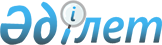 О внесении изменений в решение Кордайского районного маслихата от 24 декабря 2018 года № 42-4 "О районном бюджете на 2019-2021 годы"Решение Кордайского районного маслихата Жамбылской области от 27 марта 2019 года № 47-7. Зарегистрировано Департаментом юстиции Жамбылской области 28 марта 2019 года № 4152
      Примечание РЦПИ.

      В тексте документа сохранена пунктуация и орфография оригинала.
      В соответствии со статьями 9, 109 Бюджетного кодекса Республики Казахстан от 4 декабря 2008 года, статьей 6 Закона Республики Казахстан от 23 января 2001 года "О местном государственном управлении и самоуправлении в Республике Казахстан" и на основании решения Жамбылского областного маслихата от 19 марта 2019 года № 32-5 "О внесении изменений в решение Жамбылского областного маслихата от 13 декабря 2018 года № 30-3 "Об областном бюджете на 2019-2021 годы" (зарегистрировано в Реестре государственной регистрации нормативных правовых актов за № 4150) районный маслихат РЕШИЛ:
      1. Внести в решение Кордайского районного маслихата от 24 декабря 2018 года № 42-4 "О районном бюджете на 2019-2021 годы" (зарегистрировано в Реестре государственной регистрации нормативных правовых актов за № 4058, опубликовано в районной газете "Қордай шамшырағы" - "Кордайский маяк" от 29 декабря 2018 года) следующие изменения:
      в пункте 1:
      в подпункте1):
      цифры "16 613 168" заменить цифрами "16 607 938";
      цифры "14 357 995" заменить цифрами "14 352 765";
      в подпункте 2):
      цифры "16 613 168" заменить цифрами "16 883 251";
      в подпункте 6):
      цифры "0" заменить цифрами "275 313".
      в пункте 4:
      цифры "11 229" заменить цифрами "11 319".
      Приложение 1, 5 к указанному решению изложить в новой редакции согласно приложениям 1, 2 к настоящему решению.
      2. Настоящее решение вступает в силу со дня государственной регистрации в органах юстиции и вводится в действие с 1 января 2019 года. Районный бюджет на 2019 год Перечень объема средств, выделенных из районного бюджета на 2019-2021 годы по программам в разрезе сельских округов
					© 2012. РГП на ПХВ «Институт законодательства и правовой информации Республики Казахстан» Министерства юстиции Республики Казахстан
				
      Председатель сессии районного маслихата 

А.Ашимова

      Секретарь районного маслихата 

Р.Нұрсипатов
Приложение 1 к решению
Кордайского районного маслихата
от 27 марта 2019 года № 47-7Приложение 1 к решению
Кордайского районного маслихата
от 24 декабря 2018 года № 42-4
Категория 
Категория 
Категория 
Категория 
Сумма (тысяч тенге)
Класс
Класс
Класс
Сумма (тысяч тенге)
Подкласс
Подкласс
Сумма (тысяч тенге)
Наименование
Сумма (тысяч тенге)
1
2
3
4
5
1. ДОХОДЫ
16607938
1
НАЛОГОВЫЕ ПОСТУПЛЕНИЯ
2125614
01
Подоходный налог
355228
2
Индивидуальный подоходный налог
355228
03
Социальный налог
286836
1
Социальный налог
286836
04
Налоги на собственность
1402518
1
Налоги на имущество
1385939
3
Земельный налог
3444
4
Налог на транспортные средства
5835
5
Единый земельный налог
7300
05
Внутренние налоги на товары, работы и услуги
51832
2
Акцизы
22874
3
Поступления за использование природных и других ресурсов
12950
4
Сборы за ведение предпринимательской и профессиональной деятельности
12222
5
Налог на игорный бизнес
3786
07
Прочие налоги
4800
1
Прочие налоги
4800
08
Обязательные платежи, взимаемые за совершение юридически значимых действий и (или) выдачу документов уполномоченными на то государственными органами или должностными лицами
24400
1
Государственная пошлина
24400
2
НЕНАЛОГОВЫЕ ПОСТУПЛЕНИЯ
28259
01
Доходы от государственной собственности
6646
1
Поступления части чистого дохода государственных предприятий
31
5
Доходы от аренды имущества, находящегося в государственной собственности
6603
7
Вознаграждения по кредитам, выданным из государственного бюджета
12
04
Штрафы, пени, санкции, взыскания, налагаемые государственными учреждениями, финансируемыми из государственного бюджета, а также содержащимися и финансируемыми из бюджета (сметы расходов) Национального Банка Республики Казахстан
1598
1
Штрафы, пени, санкции, взыскания, налагаемые государственными учреждениями, финансируемыми из государственного бюджета, а также содержащимися и финансируемыми из бюджета (сметы расходов) Национального Банка Республики Казахстан, за исключением поступлений от организаций нефтяного сектора
1598
06
Прочие неналоговые поступления
20015
1
Прочие неналоговые поступления
20015
3
ПОСТУПЛЕНИЯ ОТ ПРОДАЖИ ОСНОВНОГО КАПИТАЛА
101300
03
Продажа земли и нематериальных активов
101300
1
Продажа земли
100000
2
Продажа нематериальных активов
1300
4
ПОСТУПЛЕНИЯ ТРАНСФЕРТОВ
14352765
02
Трансферты из вышестоящих органов государственного управления
14352765
2
Трансферты из областного бюджета
14352765
Функциональная группа
Функциональная группа
Функциональная группа
Функциональная группа
Сумма, тысяч тенге
Администратор бюджетных программ
Администратор бюджетных программ
Администратор бюджетных программ
Администратор бюджетных программ
Сумма, тысяч тенге
Программа
Программа
Программа
Программа
Сумма, тысяч тенге
Наименование
Наименование
Наименование
Наименование
Сумма, тысяч тенге
1
1
1
2
3
2. ЗАТРАТЫ
16883251
01
Государственные услуги общего характера
461989
112
Аппарат маслихата района (города областного значения)
22483
001
Услуги по обеспечению деятельности маслихата района (города областного значения)
22483
122
Аппарат акима района (города областного значения)
159679
001
Услуги по обеспечению деятельности акима района (города областного значения)
157969
003
Капитальные расходы государственного органа
1710
123
Аппарат акима района в городе, города районного значения, поселка, села, сельского округа
47009
001
Услуги по обеспечению деятельности акима района в городе, города районного значения, поселка, села, сельского округа
46321
022
Капитальные расходы государственного органа
688
452
Отдел финансов района (города областного значения)
88167
001
Услуги по реализации государственной политики в области исполнения бюджета и управления коммунальной собственностью района (города областного значения)
58300
003
Проведение оценки имущества в целях налогообложения
2703
010
Приватизация, управление коммунальным имуществом, постприватизационная деятельность и регулирование споров, связанных с этим
776
018
Капитальные расходы государственных органов
135
028
Приобретение имущества в коммунальную собственность
11800
113
Целевые текущие трансферты из местных бюджетов
14453
453
Отдел экономики и бюджетного планирования района (города областного значения)
57292
001
Услуги по реализации государственной политики в области формирования и развития экономической политики, системы государственного планирования
57071
004
Капитальные расходы государственного органа
221
458
Отдел жилищно-коммунального хозяйства, пассажирского транспорта и автомобильных дорог района (города областного значения)
70941
001
Услуги по реализации государственной политики на местном уровне в области жилищно-коммунального хозяйства, пассажирского транспорта и автомобильных дорог
44033
013
Капитальные расходы государственного органа
11836
067
Капитальные расходы подведомственных государственных учреждений и организаций
15072
466
Отдел архитектуры, градостроительства и строительства района (города областного значения)
2230
040
Развитие объектов государственных органов
2230
494
Отдел предпринимательства и промышленности района (города областного значения)
14188
001
Услуги по реализации государственной политики на местном уровне в области развития предпринимательства и промышленности
12578
003
Капитальные расходы государственного органа
1610
02
Оборона
7232
122
Аппарат акима района (города областного значения)
4736
005
Мероприятия в рамках исполнения всеобщей воинской обязанности
4736
122
Аппарат акима района (города областного значения)
2496
007
Мероприятия по профилактике и тушению степных пожаров районного (городского) масштаба, а также пожаров в населенных пунктах, в которых не созданы органы государственной противопожарной службы
2496
04
Образование
11699083
464
Отдел образования района (города областного значения)
1236833
040
Реализация государственного образовательного заказа в дошкольных организациях образования
1236833
464
Отдел образования района (города областного значения)
8606572
003
Общеобразовательное обучение
8192127
006
Дополнительное образование для детей
414445
465
Отдел физической культуры и спорта района (города областного значения)
161024
017
Дополнительное образование для детей и юношества по спорту
161024
466
Отдел архитектуры, градостроительства и строительства района (города областного значения)
14889
021
Строительство и реконструкция объектов начального, основного среднего и общего среднего образования
14889
464
Отдел образования района (города областного значения)
1679765
001
Услуги по реализации государственной политики на местном уровне в области образования
36749
005
Приобретение и доставка учебников, учебно-методических комплексов для государственных учреждений образования района (города областного значения)
271830
007
Проведение школьных олимпиад, внешкольных мероприятий и конкурсов районного (городского) масштаба
2658
012
Капитальные расходы государственного органа
120
015
Ежемесячная выплата денежных средств опекунам (попечителям) на содержание ребенка-сироты (детей-сирот), и ребенка (детей), оставшегося без попечения родителей
33027
022
Выплата единовременных денежных средств казахстанским гражданам, усыновившим (удочерившим) ребенка (детей)-сироту и ребенка (детей), оставшегося без попечения родителей
952
029
Обследование психического здоровья детей и подростков и оказание психолого-медико-педагогической консультативной помощи населению
18168
067
Капитальные расходы подведомственных государственных учреждений и организаций
316577
024
Целевые текущие трансферты бюджетам города районного значения, села, поселка, сельского округа на реализацию государственного образовательного заказа в дошкольных организациях образования
999684
06
Социальная помощь и социальное обеспечение
1025058
451
Отдел занятости и социальных программ района (города областного значения)
312986
005
Государственная адресная социальная помощь
312986
464
Отдел образования района (города областного значения)
1602
030
Содержание ребенка (детей) переданного патронатным воспитателям
1602
451
Отдел занятости и социальных программ района (города областного значения)
589752
002
Программа занятости
314084
004
Оказание социальной помощи на приобретение топлива специалистам здравоохранения, образования, социального обеспечения, культуры, спорта и ветеринарии в сельской местности в соответствии с законодательством Республики Казахстан
62961
006
Оказание жилищной помощи
2000
007
Социальная помощь отдельным категориям нуждающихся граждан по решениям местных представительных органов
30668
010
Материальное обеспечение детей-инвалидов, воспитывающихся и обучающихся на дому
9696
014
Оказание социальной помощи нуждающимся гражданам на дому
68934
017
Обеспечение нуждающихся инвалидов обязательными гигиеническими средствами и предоставление услуг специалистами жестового языка, индивидуальными помощниками в соответствии с индивидуальной программой реабилитации инвалида
45488
023
Обеспечение деятельности центров занятости населения
55921
451
Отдел занятости и социальных программ района (города областного значения)
118718
001
Услуги по реализации государственной политики на местном уровне в области обеспечения занятости и реализации социальных программ для населения
65042
011
Оплата услуг по зачислению, выплате и доставке пособий и других социальных выплат
3900
021
Капитальные расходы государственных органов
296
050
Реализация плана мероприятий по обеспечению прав и улучшению качества жизни инвалидов в Республике Казахстан
39740
067
Капитальные расходы подведомственных государственных учреждений и организаций
194
113
Целевые текущие трансферты из местных бюджетов
9456
458
Отдел жилищно-коммунального хозяйства, пассажирского транспорта и автомобильных дорог района (города областного значения)
2000
050
Реализация плана мероприятий по обеспечению прав и улучшению качества жизни инвалидов в Республике Казахстан
2000
07
Жилищно-коммунальное хозяйство
1235560
466
Отдел архитектуры, градостроительства и строительства района (города областного значения)
888336
003
Проектирование и (или) строительство, реконструкция жилья коммунального жилищного фонда
48566
004
Проектирование, развитие и (или) обустройство инженерно-коммуникационной инфраструктуры
839770
458
Отдел жилищно-коммунального хозяйства, пассажирского транспорта и автомобильных дорог района (города областного значения)
77897
012
Функционирование системы водоснабжения и водоотведения
77897
466
Отдел архитектуры, градостроительства и строительства района (города областного значения)
254710
058
Развитие системы водоснабжения и водоотведения в сельских населенных пунктах
254710
458
Отдел жилищно-коммунального хозяйства, пассажирского транспорта и автомобильных дорог района (города областного значения)
7500
029
Развитие системы водоснабжения и водоотведения
7500
458
Отдел жилищно-коммунального хозяйства, пассажирского транспорта и автомобильных дорог района (города областного значения)
7117
016
Обеспечение санитарии населенных пунктов
614
018
Благоустройство и озеленение населенных пунктов
6503
08
Культура, спорт, туризм и информационное пространство
530544
455
Отдел культуры и развития языков района (города областного значения)
277838
003
Поддержка культурно-досуговой работы
277838
466
Отдел архитектуры, градостроительства и строительства района (города областного значения)
14090
011
Развитие объектов культуры
14090
465
Отдел физической культуры и спорта района (города областного значения)
26403
001
Услуги по реализации государственной политики на местном уровне в сфере физической культуры и спорта
8646
004
96
006
Проведение спортивных соревнований на районном (города областного значения) уровне
4457
007
Подготовка и участие членов сборных команд района (города областного значения) по различным видам спорта на областных спортивных соревнаваниях
12000
032
Капитальные расходы подведомственных государственных учреждений и организаций
1204
466
Отдел архитектуры, градостроительства и строительства района (города
10200
008
Развитие объектов спорта
10200
455
Отдел культуры и развития языков района (города областного значения)
74589
006
Функционирование районных (городских) библиотек
73493
007
Развитие государственного языка и других языков народа Казахстана
1096
456
Отдел внутренней политики района (города областного значения)
26690
002
Услуги по проведению государственной информационной политики
26690
455
Отдел культуры и развития языков района (города областного значения)
36175
001
Услуги по реализации государственной политики на местном уровне в области развития языков и культуры
8590
010
Капитальные расходы государственного органа
96
032
Капитальные расходы подведомственных государственных учреждений и организаций
27489
456
Отдел внутренней политики района (города областного значения)
64559
001
Услуги по реализации государственной политики на местном уровне в области информации, укрепления государственности и формирования социального оптимизма граждан
19528
003
Реализация мероприятий в сфере молодежной политики
44352
006
Капитальные расходы государственных органов
142
032
Капитальные расходы подведомственных государственных учреждений и организаций
537
10
Сельское, водное, лесное, рыбное хозяйство, особо охраняемые природные территории, охрана окружающей среды и животного мира, земельные отношения
385636
462
Отдел сельского хозяйства района (города областного значения)
20792
001
Услуги по реализации государственной политики на местном уровне в сфере сельского хозяйства
20586
006
Капитальные расходы государственного органа
206
453
Отдел экономики и бюджетного планирования района (города областного значения)
29519
099
Реализация мер по оказанию социальной поддержки специалистов
29519
473
Отдел ветеринарии района (города областного значения)
36743
001
Услуги по реализации государственной политики на местном уровне в сфере ветеринарии
20274
003
Капитальные расходы государственных органов
96
005
Обеспечение функционирования скотомогильников (биотермических ям)
2103
006
Организация санитарного убоя больных животных
5000
007
Организация отлова и уничтожения бродячих собак и кошек
3408
008
Возмещение владельцам стоимости изымаемых и уничтожаемых больных животных, продуктов и сырья животного происхождения
2590
009
Проведение ветеринарных мероприятий по энзоотическим болезням животных
1306
010
Проведение мероприятий по идентификации сельскохозяйственных животных
1966
463
Отдел земельных отношений района (города областного значения)
18088
001
Услуги по реализации государственной политики в области регулирования земельных отношений на территории района (города областного значения)
14378
003
Земельно-хозяйственное устройство населенных пунктов
3614
007
Капитальные расходы государственного органа
96
473
Отдел ветеринарии района (города областного значения)
280494
011
Проведение противоэпизоотических мероприятий
280494
11
Промышленность, архитектурная, градостроительная и строительная деятельность
85352
466
Отдел архитектуры, градостроительства и строительства района (города областного значения)
85352
001
Услуги по реализации государственной политики в области строительства, улучшения архитектурного облика городов, районов и населенных пунктов области и обеспечению рационального и эффективного градостроительного освоения территории района (города областного значения)
54651
013
Разработка схем градостроительного развития территории района, генеральных планов городов районного значения, поселков и иных сельских населенных пунктов
27620
015
Капитальные расходы государственного органа
3081
12
Транспорт и коммуникации
465098
458
Отдел жилищно-коммунального хозяйства, пассажирского транспорта и автомобильных дорог района (города областного значения)
465098
022
Развитие транспортной инфраструктуры
27088
023
Обеспечение функционирования автомобильных дорог
61311
051
Реализация приоритетных пректов транспортной инфраструктуры
376699
13
Прочие
30798
123
Аппарат акима района в городе, города районного значения, поселка, села, сельского округа
3700
040
Реализация мер по содействию экономическому развитию регионов в рамках Программы развития регионов до 2020 года
3700
452
Отдел финансов района (города областного значения)
27098
012
Резерв местного исполнительного органа района (города областного значения)
27098
15
Трансферты
956901
452
Отдел финансов района (города областного значения)
956901
006
Возврат неиспользованных (недоиспользованных) целевых трансфертов
163
024
Целевые текущие трансферты из нижестоящего бюджета на компенсацию потерь вышестоящего бюджета в связи с изменением законодательства
512905
038
Субвенции
435828
051
Трансферты органам местного самоуправления
8005
3. ЧИСТОЕ БЮДЖЕТНОЕ КРЕДИТОВАНИЕ
0
Бюджетные кредиты
105221
10
Сельское, водное, лесное, рыбное хозяйство, особо охраняемые природные территории, охрана окружающей среды и животного мира, земельные отношения
140137
453
Отдел экономики и бюджетного планирования района (города областного значения)
140137
006
Бюджетные кредиты для реализации мер социальной поддержки специалистов
140137
Категория

Класс
Категория

Класс
Категория

Класс
Наименование
Сумма, тысяч тенге
Подкласс
Подкласс
Подкласс
Подкласс
Сумма, тысяч тенге
1
1
1
2
3
5
Погашение бюджетных кредитов
34916
01
Погашение бюджетных кредитов
34916
1
Погашение бюджетных кредитов, выданных из государственного бюджета
34916
Функциональная группа

Администратор бюджетных программ

Программа

Наименование
Функциональная группа

Администратор бюджетных программ

Программа

Наименование
Функциональная группа

Администратор бюджетных программ

Программа

Наименование
Функциональная группа

Администратор бюджетных программ

Программа

Наименование
Сумма, тысяч тенге
1
2
2
2
3
4. САЛЬДО ПО ОПЕРАЦИЯМ С ФИНАНСОВЫМИ АКТИВАМИ
0
Приобретение финансовых активов
0
13
Прочие
0
Функциональная группа

Администратор бюджетных программ

Программа

Наименование
Функциональная группа

Администратор бюджетных программ

Программа

Наименование
Функциональная группа

Администратор бюджетных программ

Программа

Наименование
Функциональная группа

Администратор бюджетных программ

Программа

Наименование
Сумма, тысяч тенге
1
1
1
2
3
5. ДЕФИЦИТ (ПРОФИЦИТ) БЮДЖЕТА
-105221
6. ФИНАНСИРОВАНИЕ ДЕФИЦИТА (ИСПОЛЬЗОВАНИЕ ПРОФИЦИТА) БЮДЖЕТА
105221
Категория

Класс
Категория

Класс
Категория

Класс
Наименование
Сумма, тысяч тенге
Подкласс
Подкласс
Подкласс
Подкласс
Сумма, тысяч тенге
1
1
1
2
3
7
Поступления займов
140137
01
Внутренние государственные займы
140137
2
Договоры займа
140137
Функциональная группа

Администратор бюджетных программ

Программа

Наименование
Функциональная группа

Администратор бюджетных программ

Программа

Наименование
Функциональная группа

Администратор бюджетных программ

Программа

Наименование
Функциональная группа

Администратор бюджетных программ

Программа

Наименование
Сумма, тысяч тенге
1
1
1
2
3
16
Погашение займов
34916
452
Отдел финансов района (города областного значения)
34916
008
Погашение долга местного исполнительного органа перед вышестоящим бюджетом
34916
08
Используемые остатки бюджетных средств
275313Приложение 2 к решению
Кордайского районного маслихата
от 27 марта 2019 года № 47-7Приложение 5 к решению
Кордайского районного маслихата
от 24 декабря 2018 года № 42-4
Наименование аппарата акима района в городе, города районного значения, поселка, села, сельского округа
Наименование программ
Наименование программ
Наименование программ
Наименование программ
Наименование программ
Наименование программ
Наименование программ
Наименование программ
Наименование программ
Наименование аппарата акима района в городе, города районного значения, поселка, села, сельского округа
001 "Услуги по обеспечению деятельности акима района в городе, города районного значения, поселка, села, сельского округа"
001 "Услуги по обеспечению деятельности акима района в городе, города районного значения, поселка, села, сельского округа"
001 "Услуги по обеспечению деятельности акима района в городе, города районного значения, поселка, села, сельского округа"
040 Реализация мер по содействию экономическому развитию регионов в рамках Программы развития регионов до 2020 года
040 Реализация мер по содействию экономическому развитию регионов в рамках Программы развития регионов до 2020 года
040 Реализация мер по содействию экономическому развитию регионов в рамках Программы развития регионов до 2020 года
022 "Капитальные расходы государственного органа"
022 "Капитальные расходы государственного органа"
022 "Капитальные расходы государственного органа"
Наименование аппарата акима района в городе, города районного значения, поселка, села, сельского округа
2019 год
2020 год
2021 год
2019 год
2020 год
2021 год
2019 год
2020 год
2021 год
Коммунальное государственное учреждение "Аппарат акима Алгинского сельского округа"
20350
13165
13331
1100
1100
1100
296
Коммунальное государственное учреждение "Аппарат акима Сулуторского сельского округа"
11574
11850
11850
1300
1300
1300
 96
Коммунальное государственное учреждение "Аппарат акима Улкен-Сулуторского сельского округа"
14397
16451
15451
1300
1300
1300
296
Всего:
46321
41466
40632
3700
3700
3700
688